МИНИСТЕРСТВО ПРОСВЕЩЕНИЯ РОССИЙСКОЙ ФЕДЕРАЦИИМинистерство образования и молодежной политики Свердловской областиУправление образования Администрации Артинского городского округаМАОУ «Азигуловская СОШ»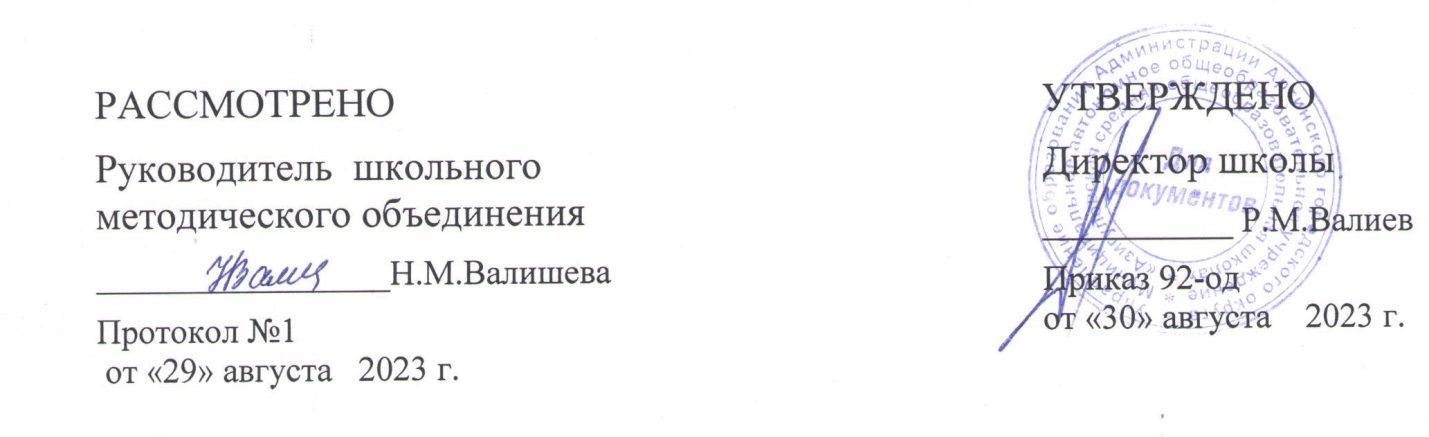 РАБОЧАЯ ПРОГРАММАВнеурочной деятельности «Подготовка к ОГЭ по русскому языку»для обучающихся 9 классовСело Азигулово, 20231.ПОЯСНИТЕЛЬНАЯ ЗАПИСКА     Место курса по выбору:  программа курса «Подготовка к ОГЭ по русскому языку» рассчитана на 68  часов,  (из расчёта 2  часа в неделю ), 34 недели.      Цель курса:повторение и углубление содержания учебного материала, изученного в основной школе;обеспечение дополнительной подготовки к итоговой аттестации в формате ОГЭ;оказание психологической поддержки учащимся в подготовке к экзамену в новой форме.Задачи курса:
- систематизировать и обобщить имеющиеся знания по теории текста, отрабатывать в процессе анализа базовые понятия теории текста;
- совершенствовать навыки работы с текстом (аналитическое чтение вслед за автором, восприятие текста через осмысление его темы, проблемы и идеи, анализ авторского стиля и изобразительно-выразительных средств);
- учить построению законченных высказываний (текстов) определённых жанров в соответствии с заданной (выбранной) темой и с учётом стилевого единства текста;- вырабатывать умение сознательно отбирать языковые средства (лексические и грамматические) для выражения мыслей; использовать средства связи предложений и микротем, обеспечивающих цельность и связность текста;
- формировать навыки литературной и правописной правки текста.         Программа курса разработана с учётом знаний и умений учащихся, позволяет углубить содержание базового учебного предмета «Русский язык», а также обеспечить дополнительную подготовку учащихся к государственной итоговой аттестации по русскому языку, программа соответствует спецификации, утверждённой ФИПИ.Программа курса нацелена на повышение уровня знаний по программным разделам курса русского  языка:морфемика и словообразование,грамматика (морфология, синтаксис, пунктуация),лексика,текстоведение и речеведение;         реализация программы предполагает совершенствование практических навыков: по орфографии и пунктуации,в понимании текста, его смысловой и композиционной ценности,в извлечении основной информации,в создании собственного речевого произведения заданного стиля и типа речи в формате ОГЭ,в определении лексическое значение слова и умении производить лексический анализ слова,в знании выразительных средств русской речи.        Содержание программы и применяемые на занятиях формы и методы обучения способствуют удовлетворению познавательных интересов, повышению информационной и коммуникативной компетенции в целом, формированию общеучебных умений и навыков. На занятиях используются различные виды деятельности учащихся: обучающие, практические, самостоятельные работы и контрольные  (составление плана изложения и сочинения, конспектирование приёмов компрессии текста изложения, написание изложения и сочинения, составление алгоритмов, схем, таблиц при повторении орфографии и синтаксиса, работа со словарём).Успешная реализация программы поможет учащимся обобщить и систематизировать знания, совершенствовать важнейшие практические умения и навыки, обеспечит психологическую поддержку при подготовке к итоговой аттестации в формате ОГЭ.Личностные и метапредметные результаты освоения курса внеурочной деятельности      В соответствии с ФГОС основного общего образования целями изучения предмета «Русский язык и литература» являются:воспитание гражданственности и патриотизма, сознательного отношения к языку как явлению культуры, воспитание интереса и любви к русскому языку;совершенствование речемыслительной деятельности, коммуникативных умений и навыков, обеспечивающих свободное владение русским литературным языком в разных сферах и ситуациях его использования; обогащение словарного запаса и грамматического строя речи учащихся; развитие готовности к речевому взаимодействию и взаимопониманию; освоение знаний о русском языке, об устройстве языковой системы и ее функционировании; об основных нормах русского литературного языка; о русском речевом этикете.Личностные результаты освоения выпускниками  основной школы программы по русскому языку: 1) понимание русского языка как одной из основных национально-культурных ценностей русского народа, определяющей роли родного языка в развитии интеллектуальных, творческих способностей и моральных качеств личности, его значения в процессе получения школьного образования;2) осознание эстетической ценности русского языка; уважительное отношение к родному языку, гордость за него; потребность сохранить чистоту русского языка как явления национальной культуры; стремление к речевому самосовершенствованию;3) достаточный объем словарного запаса и усвоенных грамматических средств для свободного выражения мыслей и чувств в процессе речевого общения; способность к самооценке на основе наблюдения за собственной речью.Личностные результаты обучения отражают сформированность, в том числе в части:1.Гражданского воспитания:готовность к выполнению обязанностей гражданина и реализации его прав, уважение прав, свобод и законных интересов других людей; активное участие в жизни семьи, образовательной организации, местного сообщества, родного края, страны, в том числе в сопоставлении с ситуациями, отражёнными в литературных произведениях, написанных на русском языке; неприятие любых форм экстремизма, дискриминации; понимание роли различных социальных институтов в жизни человека; представление об основных правах, свободах и обязанностях гражданина, социальных нормах и правилах межличностных отношений в поликультурном и многоконфессиональном обществе, формируемое в том числе на основе примеров из литературных произведений, написанных на русском языке; готовность к разнообразной совместной деятельности, стремление к взаимопониманию и взаимопомощи; активное участие в школьном самоуправлении; готовность к участию в гуманитарной деятельности (помощь людям, нуждающимся в ней; волонтёрство).2.Патриотического воспитания:осознание российской гражданской идентичности в поликультурном и многоконфессиональном обществе, понимание роли русского языка как государственного языка Российской Федерации и языка межнационального общения народов России; проявление интереса к познанию русского языка, к истории и культуре Российской Федерации, культуре своего края, народов России в контексте учебного предмета «Русский язык»; ценностное отношение к русскому языку, к достижениям своей Родины — России, к науке, искусству, боевым подвигам и трудовым достижениям народа, в том числе отражённым в художественных произведениях; уважение к символам России, государственным праздникам, историческому и природному наследию и памятникам, традициям разных народов, проживающих в родной стране.3.Духовно-нравственного воспитания:ориентация на моральные ценности и нормы в ситуациях нравственного выбора; готовность оценивать своё поведение, в том числе речевое, и поступки, а также поведение и поступки других людей с позиции нравственных и правовых норм с учётом осознания последствий поступков; активное неприятие асоциальных поступков; свобода и ответственность личности в условиях индивидуального и общественного пространства.4. Эстетического воспитания: восприимчивость к разным видам искусства, традициям и творчеству своего и других народов; понимание эмоционального воздействия искусства; осознание важности художественной культуры как средства коммуникации и самовыражения; осознание важности русского языка как средства коммуникации и самовыражения; понимание ценности отечественного и мирового искусства, роли этнических культурных традиций и народного творчества; стремление к самовыражению в разных видах искусства.5. Ценности научного познания:ориентация в деятельности на современную систему научных представлений об основных закономерностях развитиячеловека, природы и общества, взаимосвязях человека с природной и социальной средой; закономерностях развития языка; овладение языковой и читательской культурой, навыками чтения как средства познания мира; овладение основными навыками исследовательской деятельности с учётом специфики школьного языкового образования; установка на осмысление опыта, наблюдений, поступков и стремление совершенствовать пути достижения индивидуального и коллективного благополучия.        6. Физического воспитания и формирования культуры здоровья и эмоционального благополучия:        осознание ценности жизни с опорой на собственный жизненный и читательский опыт; ответственное отношение к своему здоровью и установка на здоровый образ жизни (здоровое питание, соблюдение гигиенических правил, сбалансированный режим занятий и отдыха, регулярная физическая активность); осознание последствий и неприятие вредных привычек (употребление алкоголя, наркотиков, курение) и иных форм вреда для физического и психического здоровья; соблюдение правил безопасности, в том числе навыки безопасного поведения в интернет-среде в процессе школьного языкового образования; способность адаптироваться к стрессовым ситуациям и меняющимся социальным, информационным и природным условиям, в том числе осмысляя собственный опыт и выстраивая дальнейшие цели; умение принимать себя и других, не осуждая; умение осознавать своё эмоциональное состояние и эмоциональное состояние других, использовать адекватные языковые средства для выражения своего состояния, в том числе опираясь на примеры из литературных произведений, написанных на русском языке; сформированность навыков рефлексии, признание своего права на ошибку и такого же права другого человека.        7. Трудового воспитания:        установка на активное участие в решении практических задач (в рамках семьи, школы, города, края) технологической и социальной направленности, способность инициировать, планировать и самостоятельно выполнять такого рода деятельность; интерес к практическому изучению профессий и труда различного рода, в том числе на основе применения изучаемого предметного знания и ознакомления с деятельностью филологов, журналистов, писателей; уважение к труду и результатам трудовой деятельности; осознанный выбор и построение индивидуальной траектории образования и жизненных планов с учётом личных и общественных интересов и потребностей; умение рассказать о своих планах на будущее.        8. Экологического воспитания:        ориентация на применение знаний из области социальных и естественных наук для решения задач в области окружающей среды, планирования поступков и оценки их возможных последствий для окружающей среды; умение точно, логично выражать свою точку зрения на экологические проблемы;повышение уровня экологической культуры, осознание глобального характера экологических проблем и путей их решения; активное неприятие действий, приносящих вред окружающей среде, в том числе сформированное при знакомстве с литературными произведениями, поднимающими экологические проблемы; активное неприятие действий, приносящих вред окружающей среде; осознание своей роли как гражданина и потребителя в условиях взаимосвязи природной, технологической и социальной сред; готовность к участию в практической деятельности экологической направленности.        Метапредметные результаты освоения выпускниками основной школы программы по русскому языку:I) владение всеми видами речевой деятельности:адекватное понимание информации устного и письменного сообщения;владение разными видами чтения;адекватное восприятие на слух текстов разных стилей и жанров; владение разными видами аудирования;способность извлекать информацию из различных источников, включая средства массовой информации, компакт-диски учебного назначения, ресурсы Интернета;овладение приёмами отбора и систематизации материала на определённую тему; умение вести самостоятельный поиск информации, её анализ и отбор; способность к преобразованию, сохранению и передаче информации, полученной в результате чтения или аудирования, с помощью технических средств и информационных технологий;способность определять цели предстоящей учебной деятельности (индивидуальной и коллективной), последовательность действий, оценивать достигнутые результаты и адекватно формулировать их в устной и письменной форме;умение воспроизводить прослушанный  или прочитанный текст с заданной степенью свернутости;способность свободно, правильно излагать свои мысли в устной и письменной форме;владение различными видами монолога и диалога;соблюдение в практике речевого общения основных орфоэпических, лексических, грамматических, стилистических норм современного русского литературного языка; соблюдение основных правил орфографии и пунктуации в процессе письменного общения;умение выступать перед аудиторией сверстников с небольшими сообщениями, докладом;2) применение приобретённых знаний, умений и навыков в повседневной жизни; способность использовать родной язык как средство получения знаний по другим учебным предметам, применять полученные знания, умения и навыки анализа языковых явлений на межпредметном уровне (на уроках иностранного языка, литературы и др.);3) коммуникативно-целесообразное взаимодействие с окружающими людьми в процессе речевого общения, совместного выполнения какой-либо задачи, участия в спорах, обсуждениях; овладение национально-культурными нормами речевого поведения в различных ситуациях формального и неформального межличностного и межкультурного общения.Предметные результаты освоения выпускниками основной школы программы по русскому языку:1) представление об основных функциях языка, о роли русского языка как национального  языка русского народа, как государственного языка Российской Федерации и языка межнационального общения, о связи языка и культуры народа, о роли родного языка в жизни человека и общества;2) понимание места родного языка в системе гуманитарных наук и его роли в образовании в целом;3) усвоение основ научных знаний о родном языке; понимание взаимосвязи его уровней и единиц;4) освоение базовых понятий лингвистики: лингвистика и ее основные разделы; язык и речь, речевое общение, речь устная и письменная; монолог, диалог и их виды; ситуация речевого общения; разговорная речь,; функционально-смысловые типы речи (повествование, описание, рассуждение); текст, типы текста; основные единицы языка, их признаки и особенности употребления в речи;5) овладение основными стилистическими ресурсами лексики и фразеологии русского языка, основными нормами русского литературного языка (орфоэпическими, лексическими, грамматическими, орфографическими, пунктуационными), нормами речевого этикета и использование их в своей речевой практике при создании устных и письменных высказываний;6) опознавание и анализ основных единиц языка, грамматических категорий языка, уместное употребление языковых единиц адекватно ситуации речевого общения;7) проведение различных видов анализа слова (фонетический, морфемный, словообразовательный, лексический, морфологический), синтаксического анализа словосочетания и предложения, многоаспектного анализа текста с точки зрения его основных признаков и структуры, принадлежности к определенным функциональным разновидностям языка, особенностей языкового оформления, использования выразительных средств языка;8) осознание эстетической функции родного языка, способность оценивать эстетическую сторону речевого высказывания при анализе текстов художественной литературы;9) осознание эстетической функции родного языка, способность оценивать эстетическую сторону речевого высказывания при анализе текстов художественной литературы.        Программа курса состоит из 3-х модулей, соответствующих трём частям экзаменационной работы.Модуль 1 (ч.1).  Изложение исходного текста1. Нормативная база ОГЭ, структура и содержание КИМов.2. Речеведческий анализ текста.3. Составление плана. Приёмы компрессии текста.4. Аудирование и письмо (практикум по написанию и анализу сжатого изложения).Модуль 2 (ч.2).  Обобщение и систематизация знаний по русскому языку.1. Повторение фонетики, морфемики и орфографии.2. Повторение морфологии.4. Повторение синтаксиса и пунктуации.5. Развитие речи. Лексика. Фразеология.Модуль 3 (ч.3).  Сочинение-рассуждение на лингвистическую тему.1. Лингвистический анализ текста как средство выражения авторского замысла.2. Композиционные особенности построения текста-рассуждения.3. Реализация коммуникативного замысла.СОДЕРЖАНИЕ ПРОГРАММЫМодуль1.Нормативная база ОГЭ, структура и содержание КИМов.Государственная итоговая аттестация как форма контроля. Спецификация как документ, перечисляющий особенности экзаменационной работы. Структура экзаменационной работы, распределение заданий и их дифференциация по уровням сложности. Задания типа  А, В, С. Тестовый характер заданий. Демоверсия по русскому языку.Описание бланков регистрации и ответов участника ОГЭ. Правила заполнения бланков ОГЭ. Критерии проверки и оценки выполнения заданий с развернутым ответом (С 1).              2. Работа над частью 1.  Изложение исходного текста.    Текст, его строение. Речеведческий анализ текста. Тип и стиль речи. Тема и композиция. Основная мысль исходного текста. Коммуникативно-речевые умения: осмыслить прочитанное, вычленить главное в тексте, сократить текст разными способами, логично и кратко изложить содержание, точно использовать языковые средства обобщённой передачи содержания.                                3.Выделение микро и макротемы. Составление плана с опорой на ключевые слова, несущие информацию: 1 абзац - это проблемный вопрос, в котором автор пытается разобраться; во 2 абзаце  (основная часть) записать развитие мысли автора; 3 абзац - это вывод автора на основании своих размышлений. Составляя план, учащиеся должны учитывать тип речи, потому что функционально-смысловые типы речи строятся по-разному.  Приёмы компрессии текста: а) исключения подробностей (например: некоторых членов предложения или предложений, конкретизирующих смысл первого, в котором заключена основная мысль автора, исключение повторов, исключение фрагмента, имеющего менее существенное значение);   б)обобщение однородных явлений (например: замена однородных членов синонимичным выражением, замена предложения или его части указательным местоимением, замена сложноподчинённого предложения простым);  в) сочетание исключения и обобщения ( например: слияние простых предложений в сложное, повествующих об одном и том же, одновременно исключая повторы, однородные члены и разные обособления).        4. Аудирование и письмо. Написание чернового варианта переработки информации текста, данного для сжатого изложения с учётом методических требований и комментариев учителя (чтение текста, составление плана и  переработка информации с применением приёмов компрессии).        5. Контроль знаний (часть 1) Практикум по написанию и анализу сжатого изложения.        Модуль 2. Работа над частью 2 (тесты) Задания части А  связаны с внимательным прочтением текста и пониманием содержания. Задания части В связаны с грамматическими нормами (морфологическими и синтаксическими).        6. Повторение фонетики. Буквы и звуки. Звуко-буквенный анализ (звонкие и глухие, мягкие и твёрдые звуки, двойная роль букв е,ё,я,ю.         Повторение орфографии. Правописание гласных в корне: изменяемые и неизменяемые на письме; правописание приставок изменяемых, неизменяемых, пре-//при-; правописание корней с чередованием гласных о-а, е-и, с непроизносимой  согласной. Слитное, дефисное, раздельное написание.           Способы словообразования (приставочный, суффиксальный, приставочно-суффиксальный).                7. Повторение морфологии.      Разграничение самостоятельных и служебных частей речи. Нормы употребления частей речи.Блок 1.  Повторение морфологических признаков существительных, глаголов, прилагательных, причастий и деепричастий.Блок 2.  Правописание личных окончаний глаголов.Блок 3.  Правописание гласных в суффиксах глагольных форм.Блок 4.  Трудные случаи написания Н и НН в различных частях речи.Блок 5.  Слитное и раздельное написание НЕ с различными частями речи.Блок 6.  Союзы сочинительные и подчинительные, союзные слова.                        8. Лексика и фразеология. Анализ текста. Лексическое значение слова. Выразительные средства лексики (слова однозначные и многозначные, в прямом и переносном значении, метафора, метонимия, синекдоха, эпитеты, сравнения, олицетворения). Фразеологизм и его признаки. Замена фразеологических оборотов синонимами.  Нормы сочетаемости.        9.  Работа с текстом. Нахождение изобразительных средств языка в тексте, их толкование.     10. Контроль знаний. Написание сочинения-рассуждения о роли выразительно-изобразительных средств в тексте. Соблюдение  композиции сочинения-рассуждения:  тезис, аргументы, вывод.        11.Повторение синтаксиса и пунктуации. Словосочетание. Виды подчинительной связи : согласование, управление, примыкание. Синонимичные словосочетания.      12. Простое предложение, его грамматическая основа.  Способы выражения подлежащего (существительное, субстантивированное прилагательное и причастие, местоимение, числительное, инфинитив).  Виды сказуемого: простое и составное (составное глагольное и составное именное). Типы предложений: простое (односоставное и двусоставное), простое осложнённое (уточняющие члены предложения, однородные члены, вводные слова и конструкции, обращения,  обособленные определения, приложения, обстоятельства, дополнения), сложное (союзные, бессоюзные, с различными видами связи. Виды простого односоставного предложения: назывные, определённо-личные, неопределённо-личные, безличные. Построение предложений с обособленным определением или обособленным обстоятельством. Знаки препинания при обособлении.        13. Виды сложного предложения: сложносочиненное, сложноподчинённое, бессоюзное. Знаки препинания в сложных предложениях. Сложноподчинённое предложение с несколькими придаточными (подчинение последовательное, однородное, параллельное).        14. Контроль знаний. Тест в формате ОГЭ           Модуль 3 (ч.3)              15. Работа над сочинением-рассуждениемАнализ текста по заданному вопросу (цитате) с опорой на содержание исходного текста. Умение раскрыть глубину данной фразы и связать её с текстом через толкование. Умение соблюдать композицию сочинения-рассуждения: 1 часть - тезис (цитата, понимание её или небольшой комментарий к ней); 2 часть - аргументы (два примера, взятых из текста, которые доказывают цитату); 3 часть - заключение ( либо обобщение, вывод, либо ответ на вопрос). Работа с текстом и цитатой: 1 шаг - определение ключевых слов в цитате; 2 шаг - толкование слов-ключей, 3шаг - сопоставить цитату с текстом. Комментарий к вступлению и иллюстрирование примеров-доказательств к цитате в основной части сочинения-рассуждения. Работа над абзацем.  Прямая и косвенная речь, умение сокращать цитирование.               16. Контроль знаний (часть С)  Написание сочинения-рассуждения в формате ОГЭ (задание  С2.1)        17. Итоговое занятие. Анализ и редактирование работ.3.Тематическое планированиеУчебно-тематический план, 9 класс№ п/пРазделы, темыКол-во часовОсновные виды деятельности (на уровне универсальных учебных действий)1Модуль1.Нормативная база ОГЭ, структура и содержание КИМов.1Метапредметные: целеполагание , умение ставить и формулировать для себя новые задачи в познавательной деятельностиВиды деятельности: познавательная деятельность;2. Работа над частью 1.  Изложение исходного текста.    6Метапредметные:Регулятивные: осуществлять целеполагание, планирование, оценивать результаты своей работы,Коммуникативные: сотрудничать в поиске и сборе информации, в игровых ситуациях; слушать и вступать в диалог, выражать свои мысли в соответствии с задачами и условиями коммуникации, нормами родного языка.Познавательные:  определять понятия, устанавливать аналогии, осуществлять постановку и формулирование проблемы; осуществлять планирование, анализ, синтез, как составление целого из частей, осуществлять рефлексию, строить логическое рассуждение, умозаключение (индуктивное, дедуктивное и по аналогии) и делать выводы; проводить поиск и выделение необходимой информации.; умение устанавливать вид отношений между понятиями: часть — целое, последовательности, рядоположности, причины и следствия; производить обобщение и ограничение понятий. Составление логической цепочки: общее — менее общее — частное (в прямом и обратном направлении). Выбор более общего понятия к данному. Обобщение пары и группы понятий. Ограничение понятий. Выделение существенных признаков понятий. Установление причинно-следственных связей.Виды деятельности: познавательная деятельность; игровая деятельность.3Модуль 2. Работа над частью 2 (тесты)21Метапредметные:Регулятивные: осуществлять целеполагание , планирование, оценивать результаты своей  работы, качество и уровень усвоения, осуществлять контроль в форме сличения способа действия и его результата с заданным эталоном, корректировать работу , осуществлять саморегуляцию,.Коммуникативные:  сотрудничать в поиске и сборе информации; управлять поведением партнера — контроль, коррекция, оценка действий партнера; слушать и вступать в диалог, выражать свои мысли в соответствии с задачами и условиями коммуникации, нормами родного языка.Познавательные:  определять понятия, устанавливать аналогии, классифицировать, осуществлять постановку и формулирование проблемы; осуществлять планирование, анализ, синтез, как составление целого из частей, осуществлять рефлексию, строить логическое рассуждение, умозаключение (индуктивное, дедуктивное и по аналогии) и делать выводы; проводить поиск и выделение необходимой информации. 4Модуль 3.Работа над сочинением-рассуждением6Метапредметные:Регулятивные: осуществлять целеполагание, планирование, оценивать результаты своей работы, управлять поведением партнёра по игровой деятельности.Коммуникативные: сотрудничать; слушать и вступать в диалог, выражать свои мысли в соответствии с задачами и условиями коммуникации, нормами родного языка.Познавательные: определять понятия, устанавливать аналогии, осуществлять постановку и формулирование проблемы; осуществлять планирование, анализ, синтез, как составление целого из частей, осуществлять рефлексию, строить логическое рассуждение, умозаключение (индуктивное, дедуктивное и по аналогии) и делать выводы; проводить поиск и выделение необходимой информации; применение правил классификации. Классифицирование понятий по одному, двум и трём признакам. Обобщение понятий. Подбор определений к выделенным понятиям.Виды деятельности: познавательная деятельность.Разделы, темы программыКоличество часовКоличество часовРазделы, темы программытеорияпрактикаМодуль 1.Нормативная база ОГЭ, структура и содержание КИМов2Работа над частью 1 (изложение). Типы и стили речи. Текст и его строение.  Речеведческий анализ текста. Тема и композиция текста. Основная мысль исходного текста.2Составление плана с опорой на ключевые слова, несущие информацию. Приёмы компрессии текста .22Практическое занятие. Выбор приемов компрессии исходного текста.2Прослушивание аудиозаписи из ОБЗ ФИПИ, написание сжатого изложения.Анализ изложений. Сжатие текстов из банка заданий.4Модуль 2 (ч.2) Работа с тестамиТекст как речевое произведение.Смысловая и композиционная целостность текста. Анализ текста.4Выразительные средства лексики и фразеологии.Анализ средств выразительности.28Лексика и фразеология. Синонимы. Фразеологические обороты. Группы слов
по происхождению и употреблению.4Правописание суффиксов различных частей речи (кроме -Н-/-НН-).Правописание -Н- и -НН- в различных частях речи. Правописание личныхокончаний глаголов и суффиксов причастий настоящего времени.2Словосочетание.2Повторение синтаксиса и пунктуации.  Словосочетание, виды связи. Синонимичные словосочетания.2Предложение.Грамматическая (предикативная) основа предложения. Подлежащее и сказуемое как главные члены предложения.26Виды сложного предложения: сложносочиненное, сложноподчинённое, бессоюзное. Знаки препинания в сложных предложениях.26Контроль знаний. Тест в формате
ОГЭ (часть 2)2Модуль 3 (ч.3) Структура сочинения-рассуждения.Формулируем тезис. Аргументы в сочинении-рассуждении. Заключение сочинения-рассуждения. Практическое занятие.26Сочинение-рассуждение на тему, связанную с анализом текста. Критерии сочинения.2Анализ работ по критериям. Итоговое занятие.2Итого1454